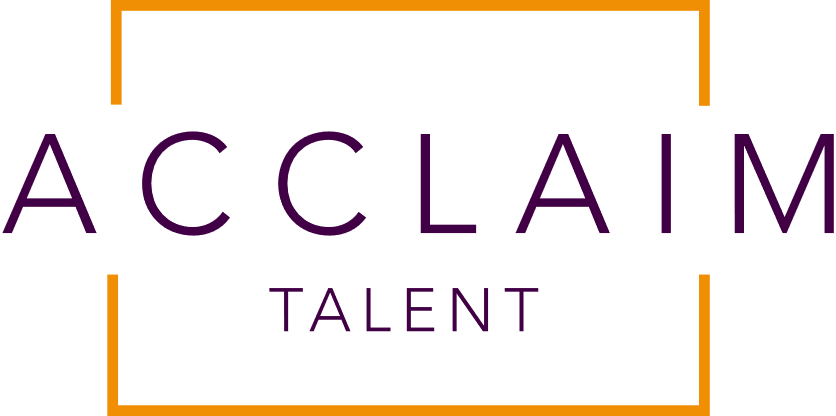 1516 S. Lamar#113Austin, Tx 78704512-784-6057info@acclaimtalent.comMargarita Garcia   FilmHypnosis		Extra: Village woman		Elevate EntertainmentBook of Mormon S4	Cast: Elderly Woman		LDS Motion PicturesTowards the Sun	Featured Extra			Independent: Esmeralda ColibrisThe Folkloristas	Cast: Dona Inez (witch)	Independent: Sam FrankGreen Ghost		Stand in for Nana		Mutt ProductionsOur Brand is Crisis	Extra: Bolivian Protestor	Louisiana Premiere ProductionsTelevisionFeeding America	PSA				Cast StationWalker			Featured Extra: Addict 	CWThe Leftovers		Featured Extra: Support Gp	WBTV ProductionsAmerican Crime	Extra: Board Mtg		ABC StudiosFrom Dusk til Dawn	Extra: Mercado merchant	Dusk ProductionsAmerican Crime	Extra: Various roles		ABC StudiosCommercialsKFC			Grandma			Edelman		Church’s  Chicken 	Grandma			Extreme Reach TalentIlaris			Grandma			Extreme Reach TalentCocina Fresca Salsa	Abuela				NYOO Agency LLCGood Rx		Doctor				Good RxAMD			Grandma			Art & LaborDistill Health		Patient				Art & LaborFeeding America	Grandma (PSA)		Cast StationBrookshire Brothers	Grandma			Suburban Girl ProductionsHCA			Surgical Patient		Kaylan Kay ProductionsHEB			Grandma			CSDKMerck			Patient				Buffalo CastingVoice OverEducational		Main Narrator		Doodle Doo ProductionsFuneral Home	Spanish Narration		Conveyor GroupProject Yoga Play	Spanish Voiceover		Redmond Barry TheatreSafety Instructions	Spanish Voiceover		Pure Imagination